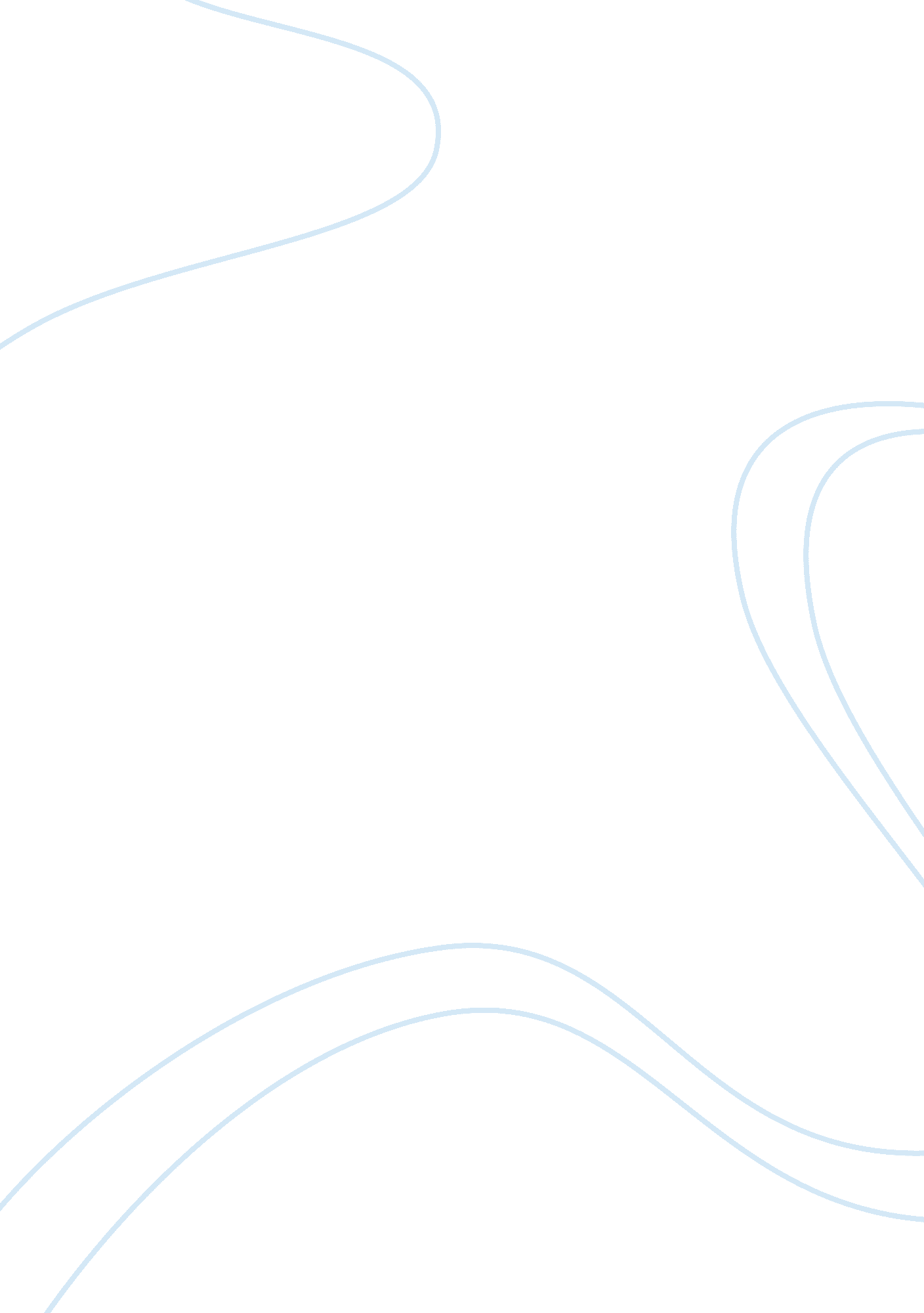 The growth of international advertising and marketingSociology, Communication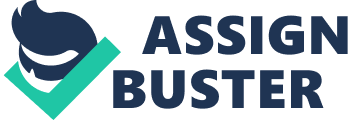 International advertising and marketing is growing rapidly in this innovative and modest era, on the identical time China is now the world’s largest manufacturers (Sarwar, Azam, Haque, Sleman & Nikhashemi 2013). Therefore, “ Made in China” is visible anywhere. Conversely, it isn’t that easy to benefit customers’ self belief and guarantee because of its label records. As far as we know, the reputation of the “ Made in China” merchandise have become a bad icon in purchasers’ thoughts-set, which have an effect on the consumers’ buy aim closer to chinese brand (Ahmed, Johnson, Xia & Chen, 2004). In reality, even China had started out growing positively as a leading producer in the international, however the fine of the goods is still being perceived as probable low (Lew & Sulaiman, 2013). However, the perceptions of client in the direction of product’s usa of foundation has modified from one to different new practical view. China as the second one largest financial system within the international has ventured into many product improvement that allows you to compete with the worldwide giants (Kerbouche, Adouka, Belminoun & Guenouni, 2012). Because the marketplace boom through the years, the excellent and the product emblem are growing as properly. The earlier negative stereotype consciousness in consumers’ mind are in all likelihood to trade because of the arrival of those high-quality brands. As an example, today, cellular clever phone manufacturers from China as an instance Huawei, Oppo and Xiaomi have already won international class recognition. Other than product first-rate, the beyond research does not encompass variables which includes usa photo and brand familiarity to be studied in their studies (Lew & Sulaiman, 2013). Therefore, this record is to examine these days’s perceptions of clients towards us of a-of-origin and its have an impact on on their purchase goal. Primarily based on the research finding of Batra, Ramaswany, Alden, Steenkamp and Ramachander (2000), consumers in growing countries such as Malaysia are very touchy to COO consequences. In short, this reports are interested to discover customers’ perception closer to merchandise emblem from China the usage of united states of america image, perceived pleasant of products and logo familiarity as the independent variables that signify united states-of-origin and its effect on the structured variable, customer buy goal. Theoretical Framework As reflected and explained in 2. 1, the following framework has been developed to investigate the impact of COO on consumer purchase intention. Three independent variables derived from above have influenced consumer purchase intention. The conceptual framework used in this study As an typical, COO is obviously the volume to which the manufacturing place results the purchaser evaluations of the product (Elliot & Cameron, 1994). In short, COO is an vital elements that would have an effect on the patron purchase purpose. Three evaluate of Variables The relationship of the unbiased variables that affect the customers’ buy purpose will be studied in-depth in this observe. US .-of-foundation (COO) COO is described as any affect that the u . S . Of producer has on a patron’s high-quality or poor perception of a product (Cateora & Graham, 1999). Anwar, Yasin, Iqbal and Sajid (2013) said that COO is being considered like exceptional brands belongs to the extraordinary international locations. The ones owning countries are called country-of-beginning. Example given by way of Anwar et. Al, (2013) is Dell. Dell is an American emblem, for this reason america is u . S .-of-starting place for Dell. Identical is going to Lenovo and Huawei which called the chinese manufacturers. Because of that motive, China is the goods’ united states-of-foundation. US of a photograph (CI) U. S . Image is noted the full of all descriptive, inferential and informational perception about a specific united states of america (Martin & Eroglu, 1993). Past observe shows that humans care about which us of a the product got here from and in which they have been made (Parkvithee & Miranda, 2012). Primarily based on literature investigation, researchers additionally observed out that u . S . A . Image play a widespread position in patron’s attitudes closer to merchandise and types from any given u . S . A . (Hanzaee & Khosrozadeh, 2011). Beyond study suggests that humans care about which united states the product came from and where they had been made (Parkvithee & Miranda 2012). The cognitive united states photograph can be the technological and financial degree of the united states of america, which could have an impact on the product photo related with the workmanship and design of the united states of america. One literature recommended that u . S . A . Photograph is an indefinable asset and that it makes a useful contribution to advertising and marketing strategies and sales (Zeugner Roth, Diamantopoulos, & Montesinos, 2008). According to investigate take a look at of Yunus & Rashid (2016), there may be a extensive and quite correlated relationship among us of a image and buy goal r-cost = zero. 727 and p cost <0. 01. This end result is proved with the ninety nine% self assurance degree which indicates that there's courting among united states photo and intention to purchase products brand from China. In reality, researchers from the past examine stated that Japan is a high score united states and has an amazing image because of the design and high cost of expertise. They believe that the following countries with a strong rating in picture are america and Canada, while, in evaluation, Korea and China are the lowest rated for us of a photograph. The matching between product category and united states of america is every other giant variable in the literature. Three Perceived first-rate (PQ) Perceived great is truely an universal or superiority of the product and brand with appreciate to its intended cause which includes shopping for purpose (Aaker, 1991). COO has also reflects a different and varies stage of perceived product first-rate (Pappu, Quester & Cooksey, 2006). In their study, perceived best of a emblem from Finland is likely better than the perceived best degree of a brand from Mexico or Hungary. In addition, Aaker (1991) had pointed out that perceived great is definitely an general or superiority of the product and brand with admire to its intended motive which include shopping for reason. From the look at referred to in us of a photo, the giant relationship among perceived fine and consumer buying aim additionally popular with the ninety nine% self belief stage with r-price = 0. 864. Four emblem Familiarity (BF) The brand familiarity is stated how familiar the patron is with the product type. Better u . S .’s logo familiarity affect purchaser attitudes, options and choice (Rezvani et. Al, 2012). Indeed, Lin (2012) in his take a look at supported that there’s an immediate linkage among logo familiarity and the general product buy assessment. The studies have a look at of Yunus and Rashid (2016) additionally shown that the considerable courting among brand familiarity and patron buying purpose also familiar on the ninety nine% self assurance level. Three. Five client buy intention The purchase goal of customers is described as the opportunity of purchaser’s willingness to purchase some precise products. In keeping with lots of consumers model and the famous principle, it’s far the idea of planned behavior (TPB). TPB deals with the antecedents of attitudes, subjective norms, perceived behavioural manage and the intention itself. These factors are utilized in an attempt to recognize human beings’s intention to immediately or indirectly to vote, giving and shopping for selection. In the perspective of this study, the have an impact on of COO on product evaluation and purchase purpose has become the primary highlighted difficulty. Hsieh believed that consumer buy purpose has a relationship with the client mindset closer to the product’s foundation of. That is supported by means of Zeugner and Diamantopoulos (2010), the customer purchase goal is laid low with the COO of a product. 